3rd Sunday After the EpiphanyJanuary 23, 2022All BOLD type to be read by congregationPRELUDE*OPENING HYMN Joyful, Joyful We Adore Thee  UMH 89     * CALL TO WORHIP Come to the celebration! We rejoice in the God of love! God rejoices in your presence this day. Our delight is in our God. God’s delight is in you, my friends! Let us celebrate this joyous news!WELCOME *OPENING PRAYER Fountain of life, we praise you for your steadfast love and abiding faithfulness. Dance with us, as we come into your presence with joy. Celebrate with us, as we recognize and remember your many gifts. Call to us, as we listen for your voice and learn to develop and share these gifts. River of love, wash over us with your wisdom this day. AmenSCRIPTURE: Psalm 36:5-10*HYMN Great Is Thy Faithfulness  UMH 140OFFERTORY As forgiven and reconciled people,	let us offer ourselves and our gifts to God.*Doxology                                                                         #95 “Praise God, from whom all blessings flow; praise him, all creatures here below; praise him above, ye heavenly host; praise Father, Son, and Holy Ghost. Amen.”*OFFERTORY PRAYER    CHOIR    SCRIPTURE: 1 Corinthians 12:1-11MESSAGE  PRAYER THE LORD’S PRAYER                                                   #895Our Father, who art in heaven, hallowed be thy name. Thy kingdom come, thy will be done      on earth as it is in heaven.Give us this day our daily bread. And forgive us our trespasses, as we forgive those      who trespass against us. And lead us not into temptation, but deliver us from evil. For thine is the kingdom, and the power,      and the glory, forever. Amen.   * PRAISE SONG: On Eagle’s Wings  UMH 143  *BENEDICTION  Go and do no harm, do good and stay in love with God.       Amen. *POSTLUDE 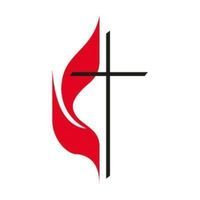 Worship 9:00AM 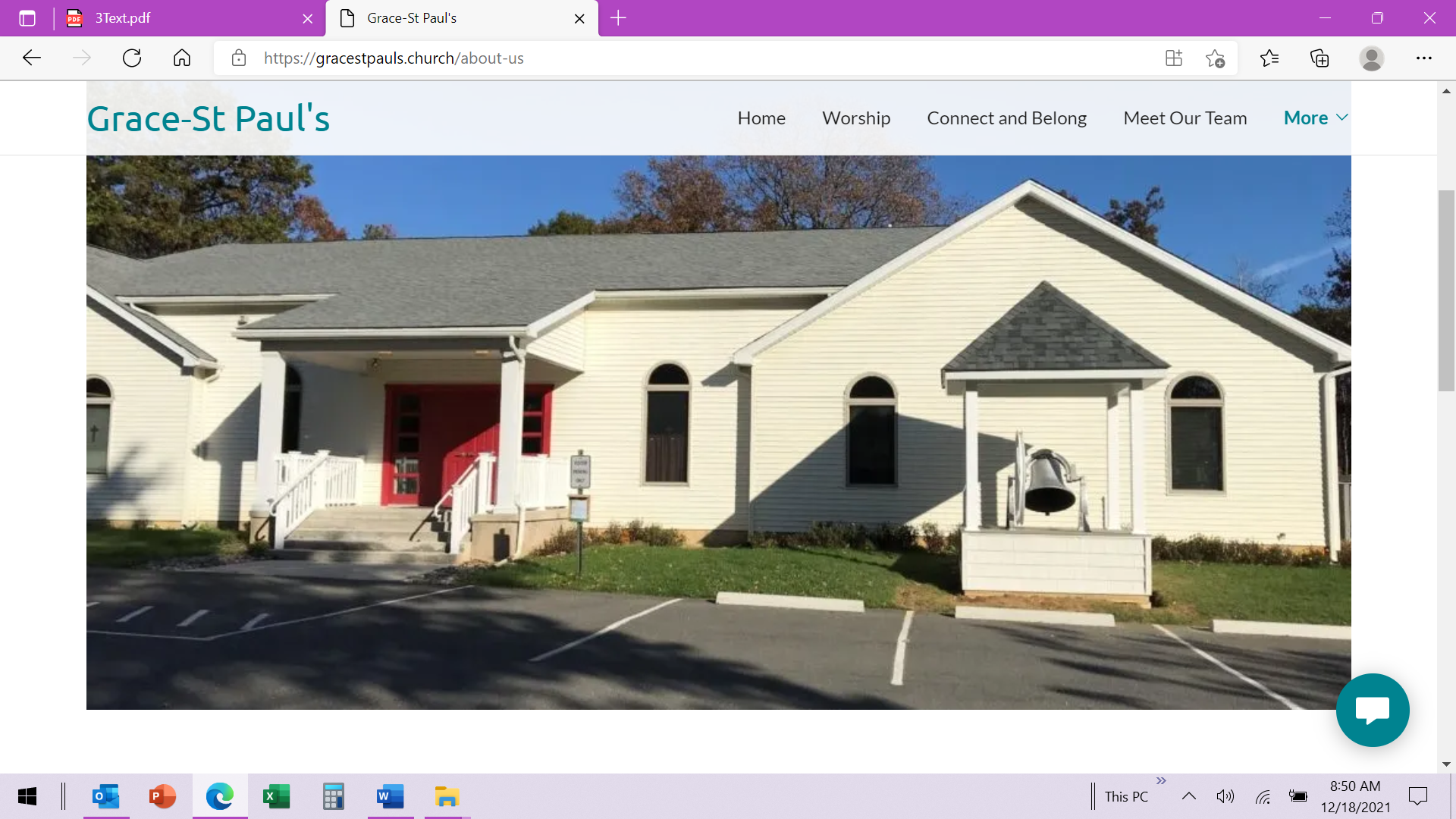 40 Church RoadJim Thorpe, PA 18229www.gracestpauls.church570-325-9151Email: gspumcoffice@gmail.comPastor Email: alltogethergsp@gmail.comRev. Kimberly LeskowichPastor cell 610-533-1269Office Hours Tuesdays 8 – 11 AMOther hours by appointmentCCLI Copyright License #A11250967CCLI Streaming License #A20197444A sanctuary of hope & Jesus’ love for everyone